新 书 推 荐中文书名：《借阅：小镇图书馆的真实故事和趣闻轶事》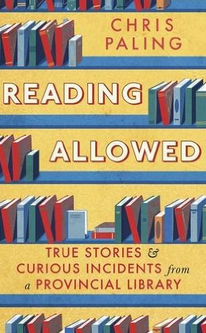 英文书名：Reading Allowed: True Stories and Curious Incidents from a Provincial Library作    者：Chris Paling出 版 社： Little, Brown代理公司：PFD/ANA页    数:  320页出版时间：2017年 2月代理地区：中国大陆、台湾审读资料：电子稿类    型：非小说内容简介：克里斯在英格兰南部小镇的图书馆做管理员，这是一个关于图书馆、管理员和常客的真实故事。我们会遇见露宿街头的布鲁尔、伍尔夫和斯宾塞，他们总是首先开门来到。疯帽匠是个老人，他急跑过来寻找书籍。无政府之子阿兰是年轻的唐氏综合征患者，沉迷美国电视连续剧。受惊的斯图亚特是个同性恋者，一天到晚口若悬河，寻找好看说着外语的学生。特里斯整日欢天喜地，总是穿着粉红色衣服。她始终没有结婚，却对所有人的婚姻状况非常感兴趣。有些人的故事是悲剧，有些人是喜剧，有些人是天生的超自然，但他们都构成了当今世界这幅巨画的组成部分。确实，当然，大家是来借书的，但图书馆也就相当于乡村的人流集散地。任何人不管年龄、收入、背景如何，都可以进来，寻找兴趣相投的人，分享一天的时间，这样的地方为数不多，图书馆就是其中之一。《借阅》为我们提供了图书馆的迷人画像。我们都尊重和珍惜图书馆，但大多数人都知之甚少 。作者简介：本书是克里斯·保林（ Chris Paling）的第一部非小说。克里斯的小说获得了尼克·霍恩比（ Nick Hornby）、乔纳森· 科（Jonathan Coe）、 基尔斯·弗登（Giles Foden）、利兹·詹森（Liz Jensen）、希纳·麦凯（Shena Mackay）和其他许多人的赞赏。克里斯的文章也发表在许多周末报纸上。他在《星期日电讯报》 （ Sunday Telegraph ）的旅行专栏定期发表文章。他最近开始写剧评。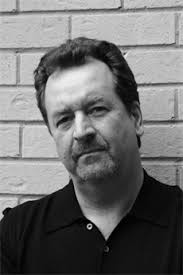 他的广播事业包括电台和电视。他制作的电台纪录片颇受赞誉。他合作拍摄的The Village被誉为第一流的真实生活肥皂剧。这部纪录片以本特利的汉普顿乡村为题材，在四电台播放了一百多个片段，然后又在电视台播出。 ITV 随后就要播出下一轮上百集纪录片，然后向全欧洲销售。谢谢您的阅读！请将反馈信息发至：夏蕊（Susan Xia）安德鲁·纳伯格联合国际有限公司北京代表处北京市海淀区中关村大街甲59号中国人民大学文化大厦1705室邮编：100872电话：010-82504406传真：010-82504200Email：susan@nurnberg.com.cn 网址：http://www.nurnberg.com.cn
微博：http://weibo.com/nurnberg豆瓣小站：http://site.douban.com/110577/